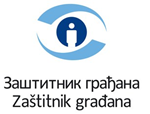 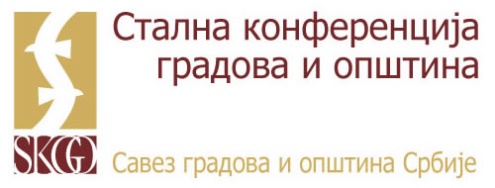 Јавни позив градовима, општинама и градским општинама у Републици Србији да се пријаве за доделу награда за допринос развоју свих облика приступачности на својој територији у 2022. годиниЗаштитник грађана, у сарадњи са Сталном конференцијом градова и општина - Савезом градова и општина Србије, расписује јавни позив за доделу награда градовима, општинама и градским општинама у Републици Србији који су у 2022. години највише допринели развоју свих облика приступачности на својој територији. Уводне напоменеЗаштитник грађана, у сарадњи са Сталном конференцијом градова и општина - Савезом градова и општина Србије, додељује награду градовима, општинама и градским општинама који су у 2022. години највише допринели развоју свих облика приступачности на својој територији. На овај начин, Заштитник грађана жели да промовише примере добре праксе у области приступачности на локалном нивоу, као и да оствари бољу сарадњу са градовима и општинама у Републици Србији у циљу утврђивања стања у области приступачности и узрока због којих се не примењују у пуној мери прописи који гарантују права на приступачност јавних објеката, служби и услуга свим грађанима и грађанкама. Такође, ова иницијатива ће пружити значајне информације за формулисање препорука и планова за унапређивање приступачности у оквиру надлежности градова, општина и градских општина.Области унапређења приступачности у оквиру којих се додељује награда Градови и општине могу да подносе пријаве о својим активностима и иницијативама у једној или више наведених области:а.	За институционалну подршку унапређењу приступачности:приоритизација питања приступачности кроз локална стратешка документа, акционе планове, издвајање средстава у општинском буџету и слично;формирање радних тела на нивоу градова или општина која раде на побољшању приступачности;именовање особе одговорне за побољшање приступачности у структури града или општине;спровођење обука о приступачности за запослене у управи и јавним службама издвајање средстава из буџета градова и општина или донације за реализацију препорука Интерресорне комисије намењене подршци детету и ученику са тешкоћама у развоју и инвалидитетом у контексту приступачности образовања (набавка асистивне технологије, адаптација школског окружења, прилагођавање и израда адекватних наставних материјала, ангажовање тумача за знаковни језик и сл.);обезбеђивање превоза у складу са потребама корисника/ца;иновације у јавном превозу (увођење савремених нископодних возила и информацијско прилагођавање стајалишта).б.	За активности и иницијативе правовременог планирања и уклањања препрека: планирање изградње приступачног објекта;реконструкција или адаптација објеката за јавну и приватну намену у циљу уклањања архитектонских баријера;уклањање високих  ивичњака и постављање звучних семафора на пешачким прелазима;адаптирање општих паркинг места резервисаних за возила особа са инвалидитетом;олакшавање самосталног кретања слепих особа (тактилне стазе, уградња сензора, звучне информације и сл);прилагођавање радних места за особе са инвалидитетом.ц.	За активности и иницијативе уклањања информационо-комуникационих баријера:запошљавање особа које користе знаковни језик у јавним службама;прилагођавање интернет презентације у складу са препорукама Уредбе о ближим условима за израду и одржавање веб презентације органа и Смерница за израду веб презентација органа државне управе и јединица локалне самоуправе в.5.0;коришћење информационих технологија у циљу превазилажења информационих баријера у раду јединице локалне самоуправе (виртуелна огласна табла општине, апликација за мобилне телефоне за особе са оштећењем вида, коришћење синтетизатора говора за превођење текста интернет презентације и слично);прилагођавање постојећих или увођење нових услуга и сервиса који олакшавају комуникацију са грађанима, а посебно са особама са инвалидитетом (нпр. прилагођавање шалтера у комуналним службама, достављање докумената на кућну адресу, и слично);опремање објеката како би се уклониле информационе баријере (визуелна комуникација, тактилне ознаке, индуктивне петље и слично);увођење смс-а или другог алтернативног канала комуникације за хитне службе (полиција, хитна помоћ, ватрогасци).3.	Критеријуми и поступак оцењивањаПријављене иницијативе ће разматрати и оцењивати конкурсна комисија коју ће чинити представници/е Заштитника грађана, Сталне конференције градова и општина и чланови Савета Заштитника грађана за права особа са инвалидитетом. Приликом разматрања квалитета и оцењивања  пријављених иницијатива о пријавама конкурсна комисија ће се руководити следећим критеријумима:Након анализе пријављених иницијатива и пратеће документације, конкурсна комисија ће сачинити коначну ранг листу и утврдити предлог Одлуке о наградама. Одлуку о добитнику награде/награда, донеће Заштитник грађана. Уколико две или више иницијатива уђу у ужи избор за додељивање награде за приступачност, приликом одлучивања ће се нарочито ценити чињеница да ли је нека од њих добила награду за приступачност у претходне две године.Иницијативе оних градова, општина и градских општина које су добиле награду за приступачност у претходне две године, уколико уђу у ужи избор за награду, могу, на основу предлога Одлуке о наградама Комисије, добити специјално признање за допринос развоју приступачности.4.	Потребна документацијаПријава мора да садржи:попуњен пријавни формулар, који се може преузети на интернет презентацији Заштитника грађана www.zastitnik.rs  или лично у просторијама Стручне службе Заштитника грађана на доле наведеној адреси;опис иницијативе (или иницијатива), односно активности са којима се градови и општине пријављују за награду из области приступачности, са адресама спроведених иницијатива и другим детаљима које сматра релевантним (нпр. информација о томе да ли је иницијатива део неког стратешког плана који је усвојила општина и, ако да, ког);пратећу документацију (акте, уговоре, фотографије и др.) као доказ о спроведеним иницијативама, односно активностима на развоју приступачности у 2022. години. 5.	Календар догађаја Пријаве на конкурс се могу слати до 26. 05. 2023. године. Конкурсна комисија ће разматрати пристигле пријаве током јуна и јула 2023. године. Разматрање подразумева спровођење свих потребних активности за оцену пристиглих пријава, укључујући и евентуалне посете подносиоцима пријава. Одлука Заштитника грађана о награђеним јединицама локалне самоуправе ће бити објављена на званичним интернет страницама Заштитника грађана и Сталне конференције градова и општина, док ће о датуму доделе награда учесници јавног позива бити накнадно обавештени.6.	Контакт, имејл адресa и број телефона за питања и слање пријавеПријаве, са пропратном документацијом, могу се доставити лично или путем поште на адресу: Заштитник грађана, Београд, Делиградска бр. 16, са назнаком „За јавни позив за доделу награда”, као и путем електронске поште на адресу pristupacnost@zastitnik.rs . За сва евентуална питања јединице локалне самоуправе се могу обратити Заштитнику грађана путем наведене електронске поште, или на број телефона 011/2068-180. Стратешко опредељење града/општине/градске општинеНајвише 15 бодоваПостојање институционалних механизамаНајвише 15 бодоваПартиципација (ниво укључености крајњих корисника и локалне заједнице)Највише 20 бодоваПроцена ефекта иницијативе на унапређење квалитета живота крајњих корисника, односно друштвене вредности иницијативе за заједницу;Највише 30 бодоваВредност или процењена вредност инвестиције за коју су средства обезбеђена из локалног буџета или из других екстерних извора, у односу на укупан годишњи расход града, општине или градске општине.Највише 5 бодоваСтепен развијености ЈЛС – предност ће имати ЈЛС са нижим степеном развијеностиНајвише 5 бодоваКонтинуитет – постојање континуитета и посвећености за унапређење положаја особа са инвалидитетом и приступачности окружењаНајвише 10 бодова